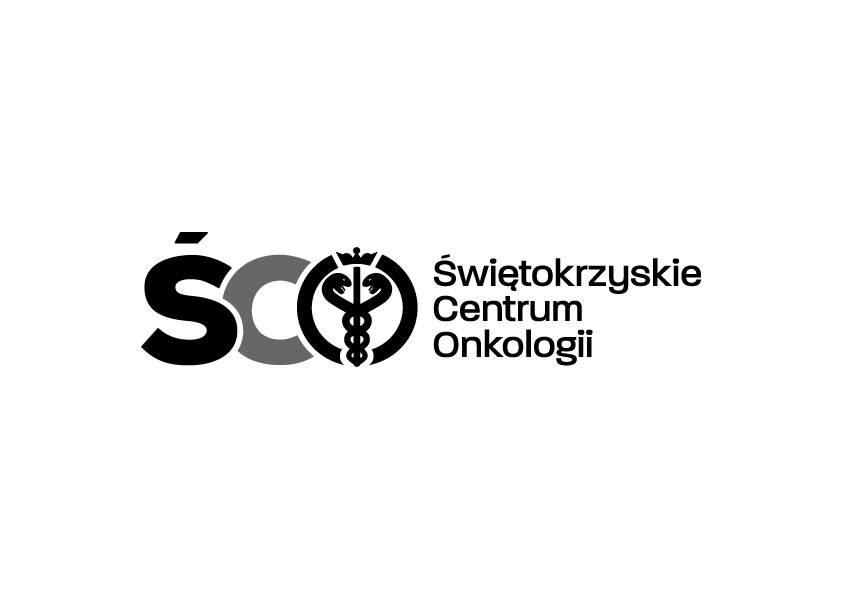 Adres: 25-734 Kielce, ul. Artwińskiego 3CSekcja Zamówień Publicznychtel.: 41 36 74 474/072IZP.2411.59.2024.MMInformacja o kwocie na sfinansowanie zamówienia Dot. IZP.2411.59.2024.MM Zakup wraz z dostawą wyrobów medycznych dla Świętokrzyskiego Centrum Onkologii w Kielcach.                        Działając na podstawie art. 222 ust. 4 ustawy z dnia 11 września 2019 r. – Prawo zamówień publicznych, Zamawiający przekazuje informację dotyczącą kwoty, jaką zamierza przeznaczyć na sfinansowanie zamówienia tj.:  szacunek               brutto złPakiet nr 1229 286,16Pakiet nr 2225 352,80Pakiet nr 329 484,00Pakiet nr 4 19 680,00Razem503 802,96